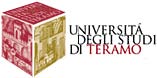 AREA RISORSE UMANE, ORGANIZZAZIONE E APPALTIUfficio Reclutamento e Previdenza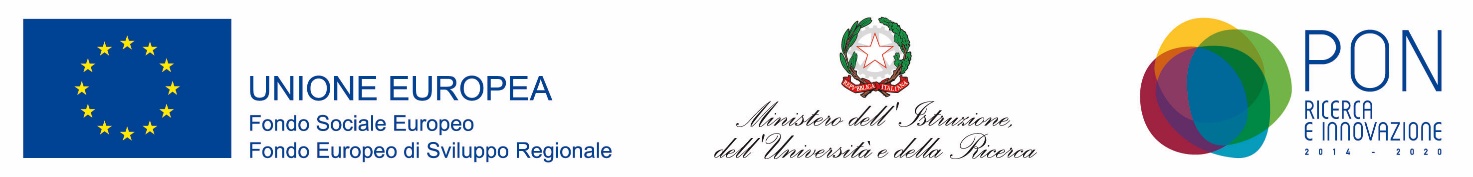 ALLEGATO B)    (PROCEDURA SELETTIVA N. 1 RICERCATORE A TEMPO DETERMINATO TIPO A), SSD ____________________DICHIARAZIONE SOSTITUTIVA DI CERTIFICAZIONE E DICHIARAZIONE SOSTITUTIVA DELL’ATTO DI NOTORIETÀ, AI SENSI DEGLI ARTICOLI  46 E 47 D.P.R. N. 445/2000Il sottoscritto:COGNOME__________________________________NOME____________________________________CODICE FISCALE (se cittadino italiano)____________________________________________________NATO A (comune di nascita)___________________________________________PROV._____________IL______________________RESIDENTE A__________________________________CAP___________INDIRIZZO: VIA/PIAZZA________________________________________________________n._____Consapevole delle responsabilità penali richiamate dall’art. 76 del d.P.R. n. 445/2000, per le ipotesi di falsità in atti e dichiarazioni mendaciDICHIARAChe tutto quanto riportato nel curriculum allegato alla domanda, corrisponde al vero;Che tutto quanto riportato nell’elenco delle pubblicazioni presentate, allegato alla domanda, corrisponde al vero e che le pubblicazioni presentate in copia, ivi indicate, sono conformi agli originali;Che il proprio contributo nelle pubblicazioni in collaborazione è il seguente (indicare gli estremi identificativi delle singole pubblicazioni ed il relativo contributo):__________________________________________________________________________________________________________________________________________________________ etc.-	Che tutto quanto riportato nell’elenco dei titoli, allegato alla domanda, corrisponde al vero e che i titoli presentati in copia, ivi indicati, sono conformi agli originali;-	che le seguenti pubblicazioni, originali o copie dichiarate conformi all’originale (indicare gli estremi: autore, titolo dell’opera luogo e data della pubblicazione), sono state già pubblicate e pertanto sono già stati adempiuti gli obblighi di legge (Decreto Luogotenenziale n. 660/1945, alla Legge 106/2004 e al d.P.R. 252/2006):____________________________________________________________________________________________________________________________________________________________etc.-	Che i seguenti testi sono stati accettati per la pubblicazione e (se presentati in copia) sono conformi agli originali:___________________________________________________________________________________________________________________________________________________________etc.Che il contenuto del CD-ROM/DVD, allegato alla domanda, riproduce esattamente la domanda di partecipazione e i relativi allegati prodotti in formato cartaceo.Luogo e data__________								      Firma del dichiarante					                          	__________________________________n.b. Allegare copia del documento di riconoscimento in corso di validità